CORSO DI FORMAZIONE PER DOCENTILa seconda prova scritta dell’ Esame di Stato nei licei scientificiLiceo Scientifico Statale Galileo Galilei - PalermoMARTEDÌ 31 MARZO 2015 ore 9,00   -  accoglienza e registrazione dei partecipantiore 9,30   -  saluti della D. S. Prof.ssa Rosa Maria Rizzo, Liceo Scientifico G. Galilei di Palermo                     -  saluti della D.S. Prof.ssa Carmela Scirè, Liceo Statale “Leonardo” di Giarre ore 10,15 - Dott.ssa Maria Luisa Altomonte ( Direttore Generale dell’USR Sicilia ) ore 10,45 - Prof. Massimo Esposito ( Dirigente Tecnico MIUR Direzione Generale Ordinamenti                         Scolastici settore Scienze Matematiche), Il nuovo esame di Stato dei Licei                             Scientifici: traguardi dell’ apprendimento in Matematica e Fisica a conclusione del                             percorso Licealeore 12,00  - dibattitoore 13,30  - colazione di lavoroore 15,00  - lavori di gruppo, coordinamento prof. Alfio Brigugliaore 17,00  - socializzazione e dibattito sui lavori di gruppoore 18,00  - conclusione dei lavori.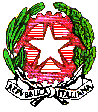 LICEO SCIENTIFICO STATALE GALILEO GALILEI Via Danimarca, 54 – 90146 Palermo– c.f. 80012700821–Telefono 091 515231  – Fax  091 520622 www.liceoggalileipalermo.gov.it –paps010002@istruzione.it – paps010002@pec.istruzione.it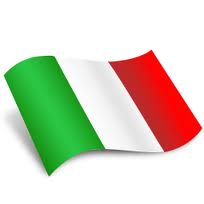 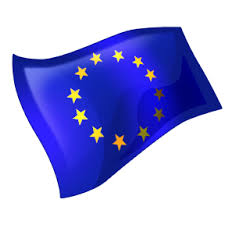 